742510Selbstschluss-Mischbatterie TEMPOSOFT MIX 2Art. 742510 AusschreibungstextSelbstschluss-Mischbatterie für Waschtisch, Standmontage: 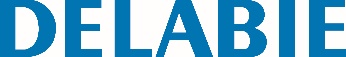 Besonders leichte Betätigung. Laufzeit ~7 Sek. Durchflussmenge voreingestellt auf 3 l/min bei 3 bar, einstellbar auf 1,5 bis 6 l/min. Verkalkungsarmer, vandalengeschützter Strahlregler. Körper aus Messing massiv verchromt. PEX-Anschlussschläuche G 3/8 mit Rückflussverhinderern und Schutzfiltern. Verstärkte Befestigungen und Verdrehsicherung durch 2 Edelstahlbolzen. Seitlicher Mischhebel Standard mit einstellbarer Warmwasserbegrenzung. Armaturengruppe I nach DIN 4109. 10 Jahre Garantie.